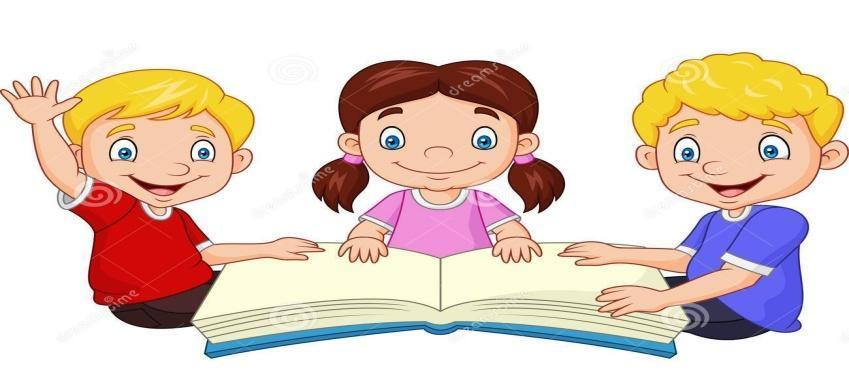 ШАНОВНІ БАТЬКИ!Педагоги  закладів дошкільної освіти Металургійного району запрошують Вас долучитися до нашого онлайн-каталогу «Пізнайко»!Протягом тижня, з 20.04.2020 - 24.04.2020, щоденно,                                                     Ви знайдете тут різні заняття, розвиваючі ігри та забави,                             наукові експерименти для дошкільнят.Пропонуємо разом зробити кожен день наших дітей цікавим та онлайн активним!У понеділок вивчаємо весняні явища з Фіксиками https://drive.google.com/file/d/1lUskgYynBISqSH_-66X23aAObgqnNmn2/view?usp=sharingВесело й корисно проведемо час в компанії наших друзів - Маші та Ведмедя https://drive.google.com/file/d/10DwxXOenvxorSsgMoCam-0tRwgNDVHnb/view?usp=sharingУ середу цікаве дозвілля чекає на нас разом з тітонькою Совою https://drive.google.com/file/d/1fEtkVY7qeCY4A2e94KcTsruFEfeDU6VV/view?usp=sharingУ четвер вивчаємо правила безпеки разом із Смішарикамиhttps://drive.google.com/file/d/1pDgQV1yevYeGQEoiDdpwsEnxhtVQyYQt/view?usp=sharingЛунтик з Кузею запрошують на веселу гру в п’ятницю https://drive.google.com/file/d/1bSFqjV2hmoB3t1Ru6VOHlWwTQJNxHwTg/view?usp=sharing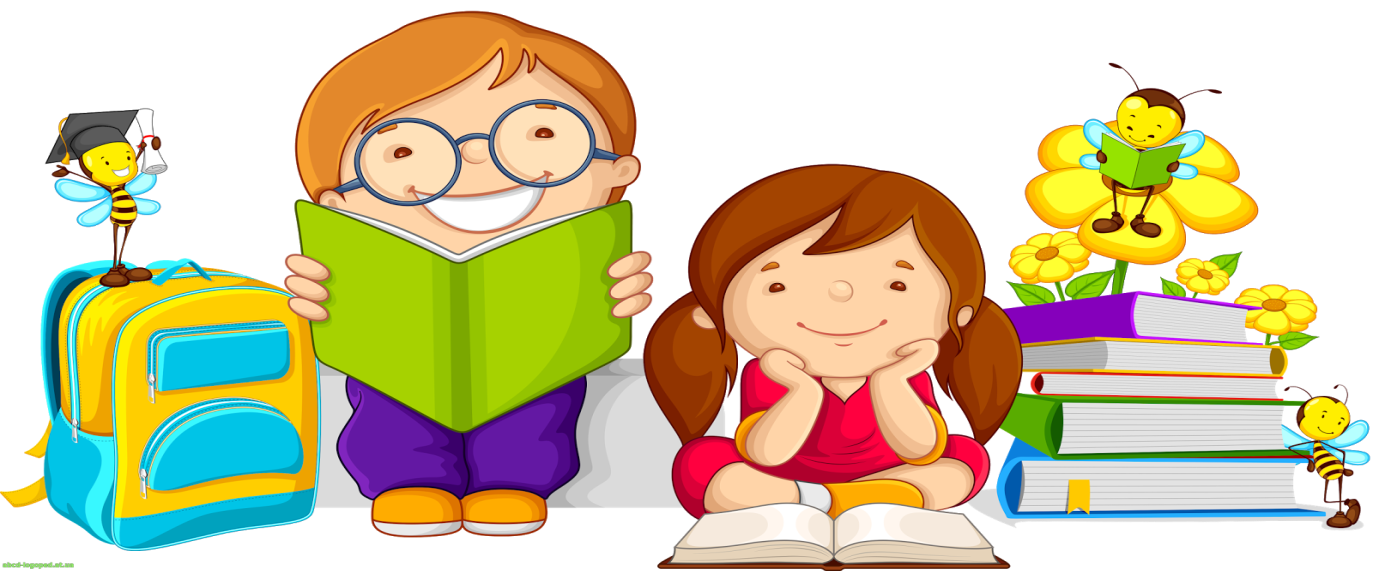 